The Complete Combatant is excited to announce our 1st Annual “The Quest”! This is going to ROCK YOUR WORLD so hang on! Each year The Complete Combatant and Modern Samurai Project will team up in the month of October to bring you some of the best pistol optics training in the country. 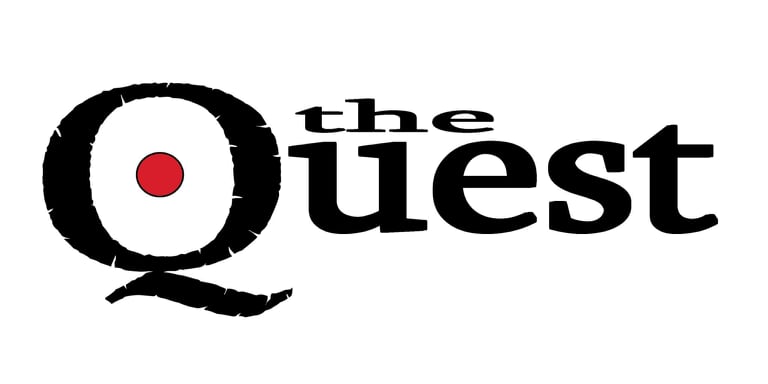 The Quest 2022 will be hosted in North Georgia at the Pickens County Sportsman's Club, will be a 3-day event with excellent pistol optics training, sponsors, selected vendors, door prizes, and a VIP “Celebration of The Dot" on Saturday night. Brian Hill and Scott (Jedi) Jedlinski will each teach one day at The Quest, but the third instructor will be a special guest. We are very excited to announce that our first guest instructor is none other than Tim Herron of Tim Herron Shooting!THE QUEST 2022 IS ALREADY SOLD OUT!We will have 32 paid students PLUS 6 FREE spots for our GOLD LEVEL sponsors. They will train with the featured lead instructor that day and the rest of The Quest’s team will be AIs and/or RSOs. That means BIG TIME “one on one” coaching from Jedi, Brian, Tim, and AJ throughout the entire 3 days! EPIC!!!TQ22 is Friday, September 30th, Saturday, October 1st, and Sunday October 2nd, 2022 9am-6pmFRIDAY: FOCUSING ON PERFORMANCE with Scott Jedlinski of Modern Samurai ProjectSATURDAY: FOCUSING ON SELF DEFENSE ​with Brian Hill of The Complete CombatantSUNDAY: FOCUSING ON COMPETITION with Tim Herron of Tim Herron ShootingWould you please consider becoming one of our important sponsors? You will be involved with the first conference of its kind, you will be lending a helping hand to continue education and training, you will be able to reach serious shooters that are always looking to be more proficient, and you will be helping Beverly, Scott, Brian and Shelley offer nothing less than the highest quality weekend! All we need is a VERBAL pledge NOW so we can start THANKING YOU! Nothing needs to be sent until July 1st, 2022. TQ22 SPONSORSHIP OPPORTUNITIES:GOLD SPONSORSHIP: $3000ONLY 6 spots available: 3 spots are reserved for firearm companies that donate a Pistol Donation Letter (firearm) to raffle off at the event. The other 3 spots are OPEN.ALL 6 GOLD sponsors: 1 FREE spot to PARTICIPATE as our guest ($750 value). Set up a BOOTH for people to visit before class, after class, lunch and at breaks.Donate one of 3 Pistol Donation Letters: EVERYTHING that Bronze, Silver and Gold have to offer, PLUS during a lunch break (12-2pm), you will have the opportunity to spend 45 minutes with The Quest’s guests. You can opt to spend this on the range to demo your optic ready guns. Our team will gladly RSO, and you provide the firearms, 2 team members (1 PARTICIATES & 1 OBSERVES during TQ22), ammo for the demos, and course of fire. SILVER SPONSORSHIP: $2000Set up a BOOTH for people to visit before class, after class, lunch and at breaks PLUS what Bronze has to offer BUT you can have 2 people OBSERVE. BRONZE SPONSORSHIP: $1000Thank you via social media and the THANK YOU SPONSORS webpage. Display your banner at the event. We invite one person to OBSERVE TQ22 at no charge.TQ22 Monetary SPONSORSHIPS: Send via check (payable to The Quest) or VENMO (thecompletecombatant). If check, please write The Quest 2022 in the note/memo sections and mail to The Complete Combatant at 2755 Porter Springs Road, Dahlonega, GA 30533.                                                 Shelley Hill     thecompletecombatant@gmail.com     404-936-6986